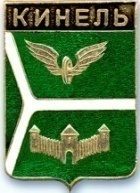 ДУМА ГОРОДСКОГО ОКРУГА КИНЕЛЬ САМАРСКОЙ ОБЛАСТИ РЕШЕНИЕРассмотрев предложенные изменения в бюджет городского округа Кинель Самарской области на 2020 год и на плановый период 2021 и 2022 годов, Дума городского округа Кинель Самарской областиРЕШИЛА: Внести в решение Думы городского округа Кинель  Самарской области от 17.12.2019 г. № 513 «О бюджете городского округа Кинель на 2020 год и на плановый период 2021 и 2022 годов» (с изменениями от 30 января 2020г., от 27 февраля 2020г., от 26 марта 2020г., от 28 мая 2020 г., от 23 июня 2020 г., от 30 июля 2020г., от 27 августа 2020г., от 8 октября 2020г. от 17 ноября 2020г., от 26 ноября  2020г.) следующие изменения: В пункте 1:в абзаце втором цифру «971913» заменить цифрой «981162»;в абзаце третьем цифру «990968» заменить цифрой «988181»;в абзаце четвертом цифру  «19055» заменить  цифрой «7019».1.2.В пункте 5  цифру «5582»   заменить цифрой «5252» .1.3. В пункте 6:в абзаце втором цифру «527230»   заменить цифрой «541841» .1.4. В пункте 7:  в абзаце втором цифру «528186»   заменить цифрой «542875».1.5. В пункте 22:  в абзаце втором цифру «3557»   заменить цифрой «3188».1.6. Приложение 4 «Ведомственная структура расходов бюджета городского округа на 2020 год» изложить в новой редакции согласно Приложению 1 к настоящему решению.1.7. Приложение 6 «Распределение бюджетных ассигнований по разделам, подразделам, целевым статьям (муниципальным программам городского округа и непрограммным направлениям деятельности), группам и подгруппам видов расходов классификации  расходов бюджета городского округа на 2020 год» изложить в новой редакции согласно Приложению 2 к настоящему решению.1.8. Приложение 8 «Источники внутреннего финансирования дефицита  бюджета городского округа на 2020 год» изложить в новой редакции согласно Приложению 3 к настоящему решению.        2. Официально опубликовать настоящее решение. 3. Настоящее решение вступает в силу на следующий день после  дня его официального опубликования.Председатель Думы городского округаКинель Самарской области                                                           А.А. СанинГлава городского округа КинельСамарской области    					                          В.А. Чихирев. Кинель, ул. Мира, д. 42а. Кинель, ул. Мира, д. 42а. Кинель, ул. Мира, д. 42а. Кинель, ул. Мира, д. 42а. Кинель, ул. Мира, д. 42а. Кинель, ул. Мира, д. 42а. Кинель, ул. Мира, д. 42аТел. 2-19-60, 2-18-80Тел. 2-19-60, 2-18-80Тел. 2-19-60, 2-18-80«17»декабря2020г.г.№26О внесении изменений в решение Думы городского округа Кинель Самарской области от 17.12.2019 г. № 513 «О бюджете городского округа Кинель Самарской области  на 2020 год и на плановый период 2021 и 2022 годов» (с изменениями от 30 января 2020г., от 27 февраля 2020г., от 26 марта 2020г., от 28 мая 2020 г., от 23 июня 2020г., от 30 июля 2020г., от 27 августа 2020г., от 8 октября 2020г., от 17 ноября 2020г., от 26 ноября  2020г.)